методический продукт «Создание цветка из теннисного шарика»МаргариткаНа землю ангела рука Спустила маргаритку, С весны покрывши все луга Дарит всем счастье и улыбку. Она жемчужина полей, Цветок любви, невеста солнца,Оставил что печать на ней – Кружочек золотого сердца. Она невинное дитя – Сиянье солнца - лепестки, Встречает первой восход дня – Цветочек рыцарей любви.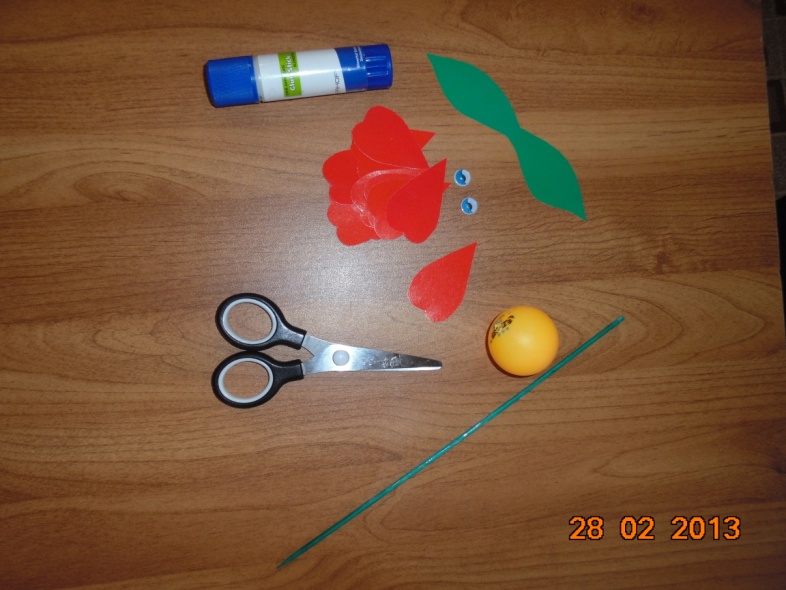 Приготовить необходимые материалы: клей, ножницы, цветную двухстороннюю бумагу, теннисный шарик, деревянную шпажку для шашлыков, декоративные глазки.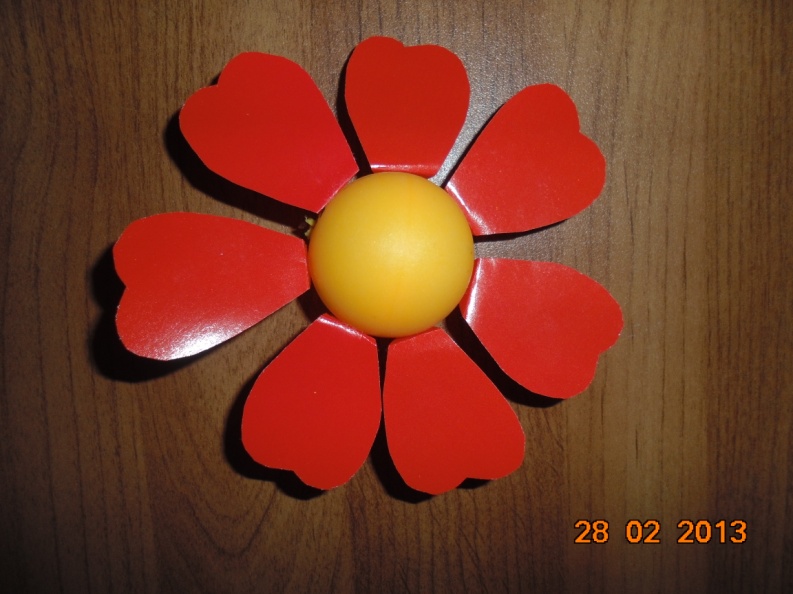 Вырезать из цветной бумаги лепестки и приклеить их к основанию –теннисному шарику.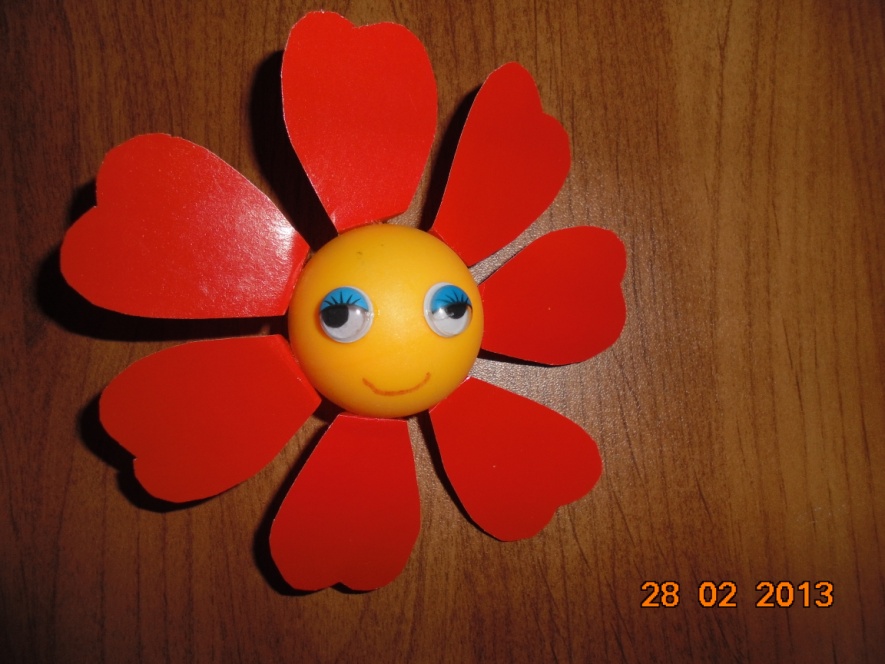 Приклеить к цветку-основе декоративные глазки, нарисовать ротик.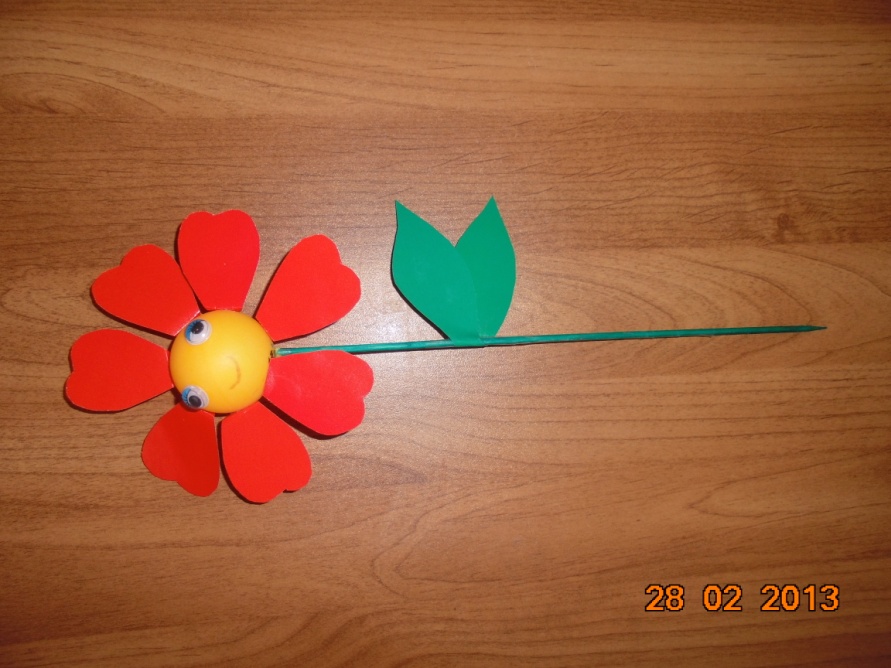 Соединить основу со «стебельком» - деревянной шпажкой, приклеить листик.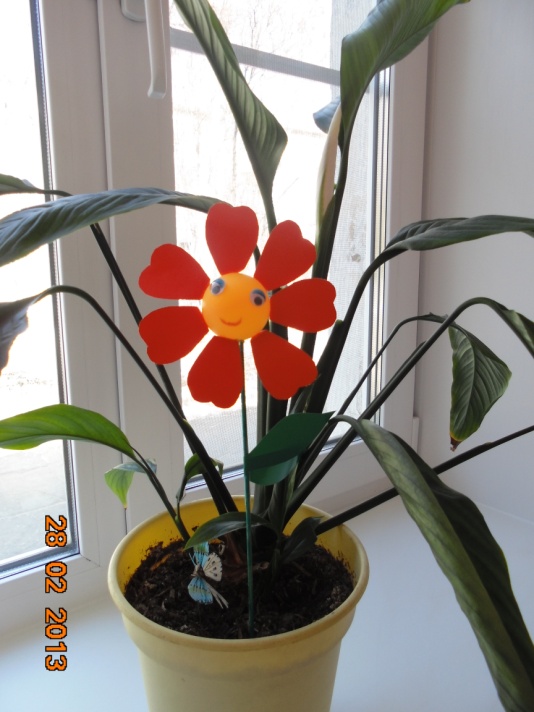 Наша маргаритка готова!